UỶ BAN NHÂN DÂNTHÀNH PHỐ HỒ CHÍ MINHTRƯỜNG ĐẠI HỌC SÀI GÒN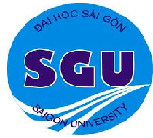      BÁO CÁO TỔNG KẾT  ĐỀ TÀI NGHIÊN CỨU KHOA HỌC CỦA SINH VIÊN<TÊN ĐỀ TÀI>Mã số đề tài:	  Thuộc nhóm ngành khoa học:…………………………..                       Chủ nhiệm đề tài: ……………………………….     Thành viên tham gia:…………………………...…………………………...…………………………...…………………………...      Giáo viên hướng dẫn: <Chức danh khoa học, học vị, họ tên>   Thành phố Hồ Chí Minh, <Tháng>/<Năm>